Consortium Work Plan 2021-2025Guidelines for the selection procedureVersion 15.10.2020IntroductionThis document aims to assist Work Package (WP) Project Leaders / Task Force Leaders in the selection of the Beneficiary’s contributions (i.e. the appropriate competencies and resources) to EUROfusion’s Work Programme 2021-2025 under Horizon Europe. In order to plan the activities for the abovementioned period, the Programme Management Unit (PMU) has launched several calls for participation in Work Package (WP) activities. After the call’s deadline, the Project Leaders (PL)/Task Force Leaders (TFL) will evaluate all submitted contributions by Beneficiaries following the procedure described in this document. Selection procedure2.1 ScoringAfter the call deadline, the PL/TFL will remotely evaluate each submitted proposal using the Selection template annexed to the Call and according to the evaluation criteria listed in section 2.3. While PL/TFL are encouraged to use a scoring system from 0 to 5, in cases where the proposed scale is not fit for purpose, a different scale defined by the PL/TFL may also be used and reported to the Project Management Unit (PMO). Scoring system:0 – Proposal fails to address the criterion or cannot be assessed due to missing or incomplete information.1 – Poor. The criterion is inadequately addressed or there are serious inherent weaknesses.2 – Fair. The proposal broadly addresses the criterion, but there are significant weaknesses.3 – Good. The proposal addresses the criterion well, but a number of shortcomings are present.4 – Very good. The proposal addresses the criterion very well, but a small number of shortcomings are present.5 – Excellent. The proposal successfully addresses all relevant aspects of the criterion. Any shortcomings are minor.Based on the scores, the PL/TFL will then select the contributions for the Work Programme 2021-2025. The PMO and respective FP8 Responsible Officer(s) will assist the PL/TFL, if needed, at every step of the process. 2.3 Selection criteriaAll submitted proposals will be assessed against the following criteria:Experience and technical competence of proposed human resources in the field.Quality and relevant experience of the individual participants, if indicated.Quality of the team as a whole (including complementarity and balance), if indicated.Extent to which their input would contribute to advance the work in the WP.Adequacy of the proposed human effort (in person-month).Experience and technical competence of the Beneficiary and the proposed industrial subcontractors in the field of the activity.Extent to which the proposed activities for industrial subcontracting would contribute to advance the work in the WP.Adequacy of the proposed budget for the period 2021-2025.Technical competence and relevant experience of the proposed industrial subcontractors in the field of the activity. Competence of technical expert foreseen to follow-up the tender procedure and the taskRelevance of the equipment and other goods and services proposed by the Beneficiary for the successful completion of the WP’s deliverables.Extent to which the proposed equipment and other goods and services contribute to achieve the WP deliverables.Adequacy of the proposed budget and procurement spending profile for the period 2021-2025.Experience of the Beneficiary in the associated field to provide technical support to the procurement of equipment and other goods and services.Relevance and availability of the proposed facilities for the successful completion of the WP’s deliverables.Type and characteristics of the proposed facilities to meet the WP's objectives.Adequacy of the proposed availability of the facility for the period 2021-2025.Extent to which their capabilities contribute to achieve the deliverables in the WP.Relevance of the proposed facility investment for the successful completion of WP deliverables.Extent to which the type, characteristics and objectives of the proposed facility investment contributes to achieve the WP deliverables. Adequacy of the proposed timeline to build or upgrade the facility.Adequacy of the proposed budget and the investment profile for the facility investment.2.4 Clarifications and / negotiation with BeneficiariesDuring the evaluation period, the PL/TFL may also contact the representatives of the Beneficiaries for further clarification, if needed, and for negotiation on the activities and the size of the contribution. Upon completion of the assessment, the PL/TFL will make a recommendation to the PMU including a justification of the Beneficiaries’ contributions selected to execute the tasks within each WP, as well as the financial resources required for this purpose. Access to proposals and reporting requirementsThe corresponding FP8 WP Responsible Officer will ensure that the PL/TFL has access to all proposals right after the Call deadline. The Selection template (xlsx. Format) annexed to the Call comprises five sections, each of which require a score and a justification. The bullet points listed under each section are there to help PL/TFL develop their justification/explanation for their selection. After the selection is completed, the filled Selection template including the scores and justifications should be uploaded to IDM within its corresponding WP folder. The associated financial information, however, should be entered by the PL/TFL in the IMS system under the Indicative Resources section in the form of a 5-year indicative resource allocation. There is no need to send hard copies to the PMU.Communication to BeneficiariesThe PMU will communicate to all Beneficiaries the outcome of the selection together with the financial resource allocation for the period 2021-2025. In case of any questions concerning the selection process and/ procedure, please contact the respective FP8 WP Responsible Officer. Call process overview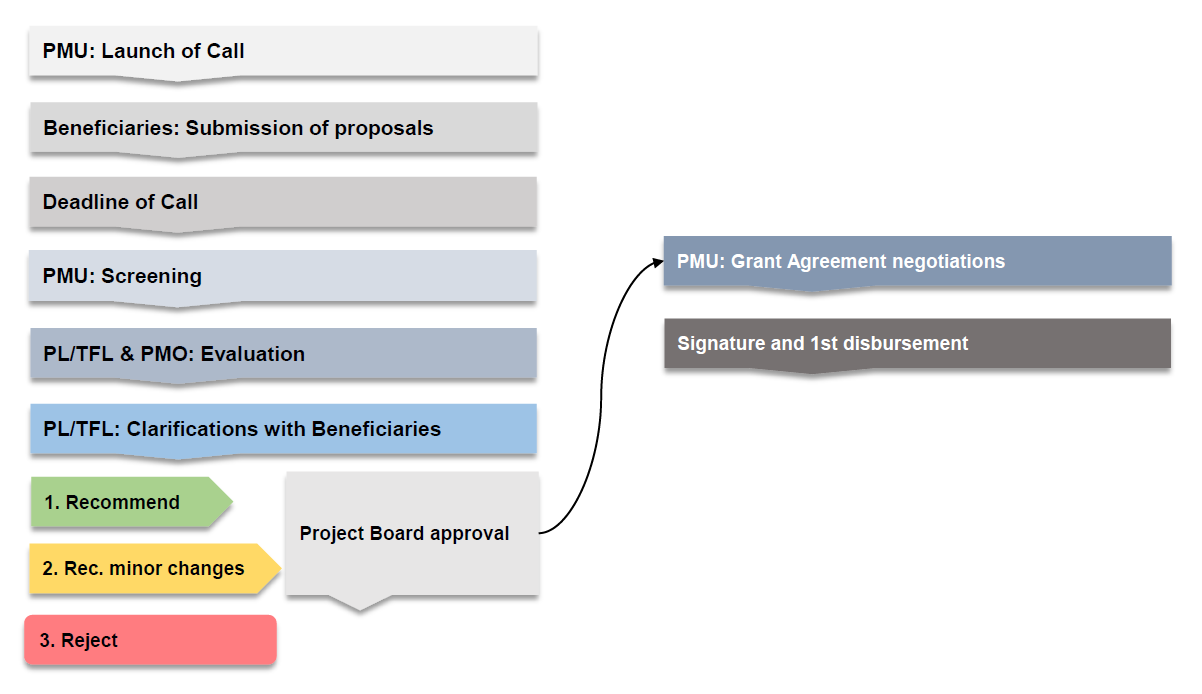 